Directorio de Agencias de PRDirectorio de Municipios de PRDirectorio de Agencias Federales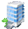 Oficina CentralDirección PostalTeléfonos / FaxHorario de ServicioAve. Ponce de León Pda. 16Edificio 1064, Piso 3SanturcePO Box 191179San Juan, PRTel.: (787) 919-0563Tel Audio Impedido: No Disponible Fax: (787) 919-0637Lunes a viernes8:30am -5:00pmEjecutivo:Carmen I. Salgado Rodríguez, AdministradoraCerca de:Altos de Marshall’s Web:No DisponibleSombrilla:Oficina de Administración de las ProcuraduríasMapa:Ruta AMA:Parada TU: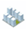 Oficinas de Servicio a través de Puerto RicoOficinas de Servicio a través de Puerto RicoOficinas de Servicio a través de Puerto RicoOficinas de Servicio a través de Puerto RicoDirección Física Dirección PostalTeléfonos / Fax Horario de ServicioN/A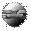 Otros Enlaces